109 Hazel Path, Ste 7, Hendersonville, TN 37075 Phone: 615-338-5750 | Fax: 615-447-3827 | www.raphafamilywellness.comAUTHORIZATION TO RELEASE HEALTHCARE INFORMATIONThis request and authorization applies to:Definition:  Sexually Transmitted Disease (STD) as defined by law, RCW 70.24 et seq., includes herpes, herpes simplex, human papilloma virus, wart, genital wart, condyloma, Chlamydia, non-specific urethritis, syphilis, VDRL, chancroid, lymphogranuloma venereuem, HIV (Human Immunodeficiency Virus), AIDS (Acquired Immunodeficiency Syndrome), and gonorrhea.THIS AUTHORIZATION EXPIRES NINETY DAYS AFTER IT IS SIGNED.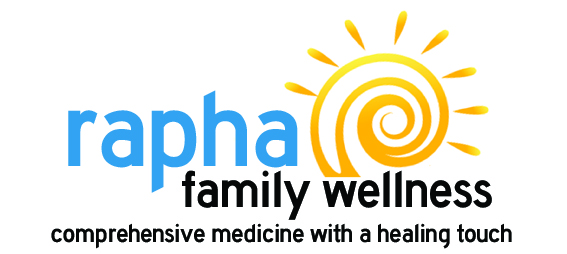 M. Dawn Linn, DOPatient’s Name: ______________________________________Date of Birth: ___/___/_____Other Name, if applicable: _______________________________Social Security #: ____-___-____I request and authorize _____________________________________ to release healthcare information of the patient named above to:  RAPHA FAMILY WELLNESS, fax 615-447-3827I authorize the release of my STD results, HIV/AIDS testing, whether negative or positive, to the person(s) listed above. I understand that the person(s) listed above will be notified that I must give specific written permission before disclosure of these test results to anyone.I authorize the release of any records regarding drug, alcohol, or mental health treatment to the person(s) listed above.Patient/Guardian Signature:Date signed: 